Datum: 15.12.2015ZADEVA:	PREDLOG PRORAČUNA ZA LETO 2016                                               PRAVNA PODLAGA:  29. člen zakona o lokalni samoupravi (Uradni list RS, št. 94/07-UPB2, 76/08, 100/08-odločba US, 79/09 IN 51/10),  29. člena zakona o javnih financah (Uradni list RS, št. 11/11 – UPB4)PREDLAGATELJ:	Ivan Benčina, županPRIPRAVLJAVCI:	Občinska uprava Občine LOŠKI POTOKPOROČEVALEC:  Ivanka NovakOBRAZLOŽITEV:Na podlagi 29. člena Zakona o lokalni samoupravi in 29. člena Zakona o javnih financah (ZJF-G) 4. del  - Sprejemanje proračuna, župan predlaga občinskemu svetu v sprejem proračuna proračuna za leto 2016 – druga obravnava. Proračunski prihodki in odhodki so v predlogu proračuna za leto 2016 prikazani v:I. v  splošnem delu proračuna, II. v  posebnem delu proračuna in III. v načrtu razvojnih programov (investicijski odhodki in investicijski transferi)V splošnem in posebnem delu so prihodki in odhodki prikazani kot rebalans proračuna 2015, osnutek 2016 ter predlog proračuna 2016. Kot sestavni del predloga proračuna je priložen tudi  odlok o proračunu za leto 2016, predlog kadrovskega načrta za leto 2016, letni načrt pridobivanja in razpolaganja z nepremičnim premoženjem občine (prodaja, nakup in menjava) ter obrazložitve predloga proračuna.Pripravila:                                                                         Predlagatelj:Ivanka Novak                                                                        Župan                                                                                           Ivan Benčina    OBČINALOŠKI POTOKHrib 171318 Loški PotokTel.: 8350-100Fax.: 8350-102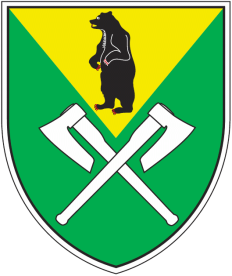 ESA: 52